Goossens-Santens.be[logo]				WELKOM --- OVER ONS --- PROMOTIES ---  VACATURES --- CONTACTHout // Metaal // Tweedehands // Stofafzuiging // Gereedschappen // Slijpdienst[logo]				WELKOM --- OVER ONS --- PROMOTIES --- VACATURES --- CONTACTHout // Metaal // Tweedehands // Stofafzuiging // Gereedschappen // Slijpdienst[logo]				WELKOM --- OVER ONS --- PROMOTIES --- VACATURES --- CONTACTHout // Metaal // Tweedehands // Stofafzuiging // Gereedschappen // Slijpdienst[logo]				WELKOM --- OVER ONS --- PROMOTIES --- VACATURES --- CONTACTHout // Metaal // Tweedehands // Stofafzuiging // Gereedschappen // Slijpdienst[logo]				WELKOM --- OVER ONS --- PROMOTIES --- VACATURES --- CONTACT
Hout // Metaal // Tweedehands // Stofafzuiging // Gereedschappen // Slijpdienst[logo]				WELKOM --- OVER ONS --- PROMOTIES --- VACATURES --- CONTACTHout // Metaal // Tweedehands // Stofafzuiging // Gereedschappen // Slijpdienst[logo]				WELKOM --- OVER ONS --- PROMOTIES --- VACATURES --- CONTACTHout // Metaal // Tweedehands // Stofafzuiging // Gereedschappen // Slijpdienst[logo]				WELKOM --- OVER ONS --- PROMOTIES --- VACATURES --- CONTACTHout // Metaal // Tweedehands // Stofafzuiging // Gereedschappen // Slijpdienst[logo]				WELKOM --- OVER ONS --- PROMOTIES --- VACATURES --- CONTACTHout // Metaal // Tweedehands // Stofafzuiging // Gereedschappen // Slijpdienst[logo]				WELKOM --- OVER ONS --- PROMOTIES --- VACATURES --- CONTACTHout // Metaal // Tweedehands // Stofafzuiging // Gereedschappen // Slijpdienst[logo]				WELKOM --- OVER ONS --- PROMOTIES --- VACATURES --- CONTACTHout // Metaal // Tweedehands // Stofafzuiging // Gereedschappen // SlijpdienstOnderhoud & ServiceErvaren techniekers staan ter beschikking voor het onderhoud en herstellingen van uw machinepark. Ook voor aanpassingen en verhuis van machines kan u bij ons terecht. WelkomGoossens-Santens is uw partner voor aankoop en onderhoud van houtbewerkingsmachines, gereedschappen en stofafzuigingen. Met onze slijpdienst garanderen wij u bovendien een totale service. Vanuit onze vestiging met showroom in Wommelgem opereren wij in heel de Benelux.HoutHoutbewerkingsmachines, aanvoerapparaten en beveiliging + doorklikkenMetaalMachines voor metaalbewerking + doorklikkenTweedehandsTweedehands hout- en metaalbewerkingsmachines + doorklikkenStofafzuigingenStofafzuigingen, kachels, brekers en brikettenpers + doorklikkenGereedschappenSnijgereedschappen, elektrische gereedschappen en toelevering + doorklikkenSlijpdienstSlijpen van gereedschappen + doorklikkenGeschiedenisGoossens-Santens is uw partner voor de aankoop en het onderhoud van houtbewerkingsmachines, gereedschappen en stofafzuigingen. Met onze slijpdienst garanderen wij bovendien een totale service. Al meer dan 35 jaar heeft zaakvoerder Willy Goossens ervaring met het volledige machinepark van de schrijnwerker. Vanuit een éénmanszaak richtte Willy Goossens in 1994 de BVBA op die zich toespitste op houtbewerkingsmachines en stofafzuigingen, nieuw en tweedehands. Dit bleek later het fundament te zijn voor wat vandaag is uitgegroeid tot het merk Goossens-Santens. In 2000 was het tijd voor een eerste uitbreiding. Met de overname van J. Santens NV uit Deurne vergrootte de capaciteit en het bereik van de firma aanzienlijk, die sindsdien de naam Goossens-Santens draagt. Ook de activiteiten werden uitgebreid met gereedschappen en een eigen slijpdienst. Met een team van ervaren techniekers en een wekelijkse ophaalservice voor bedrijven werd Goossens-Santens al snel symbool voor een klantgerichte én persoonlijke service.Sinds 2010 heeft Goossens-Santens intrek genomen in hun nieuwbouw te Wommelgem met showroom en alle voorzieningen om u nog beter van dienst te kunnen zijn. Vanuit deze vestiging opereert Goossens-Santens voornamelijk in België maar ook internationaal.Goossens-Santens kiest heel bewust voor een persoonlijke aanpak en kent elke klant bij naam. Men vertrouwt de klant en plaatst op elk moment het belang van de klant voorop waardoor een wederzijds vertrouwen de basis vormt voor elke samenwerking.Foto’sFoto’s van het pandPromoTekst te voorzien op momentTitel VacatureJobomschrijvingTitel VacatureJobomschrijving....ContactgegevensTel. +32(0)3 321 11 86Fax +32(0)3 322 46 14E-mail: info@goossens-santens.beOpeningsurenOpeningsuren:Maandag tot donderdag: van 8u00 tot 17u30Vrijdag: van 8u00 tot 16u00Zaterdag, zondag & feestdagen geslotenKaartGuddegemstraat 232160 Wommelgem+ foto gebouwOnline contactformulier??MachinesOnze merkenSCM 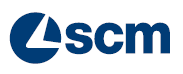 http://www.scmgroup.com/nl/MINIMAX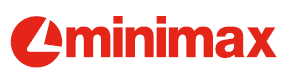 http://www.scmgroup.com/en/machinery/product_search#multi-operationROBLAND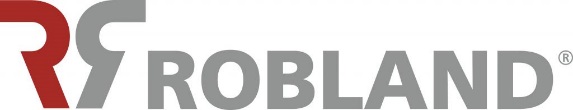 http://www.robland.com/de/robland-holzbearbeitungsmaschinen-prodükte?landid=71HARWI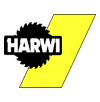 http://www.harwi.nl/ORMAhttp://www.ormamacchine.it/en/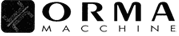 SCHELLING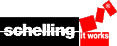 http://www.schelling.com/Home.41+M5e34df5a01a.0.htmlALTENDORFhttp://www.altendorf.de/de/home.html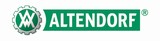 JOWAYhttp://www.jo-way.com/product_list_P-3200TA.asp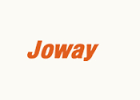 ACM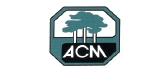 http://acmitaly.it/eng/processes/processes/cut/acm-bandsawsFRAMARhttp://www.framarcarpi.com/web/en/news.php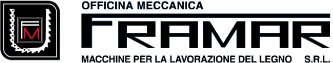 OAV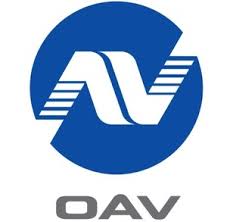 http://www.oavequipment.com/index.asp?lang=2SELECT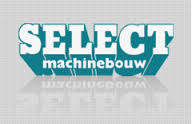 http://www.select-esbeek.nl/BARTHhttp://www.barth-maschinenbau.de/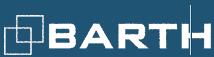 SCHEPPACHhttp://www.scheppach.nl/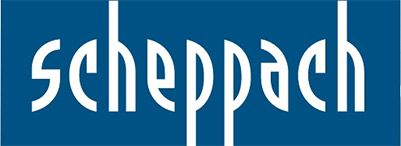 STEMAS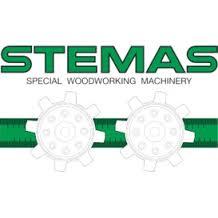 http://www.stemas.it/en/SCHMALZ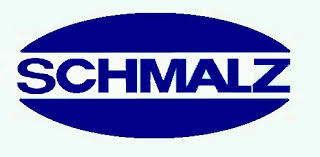 http://www.schmalz.nl/Aanvoer apparatenOnze merkenROBLANDhttp://www.robland.com/nl/categorie-overzicht?group=29COMATIC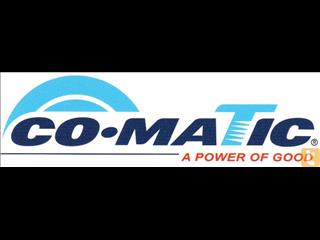 http://www.co-matic.com/products/comatic-power-feeders/MAGGI.. 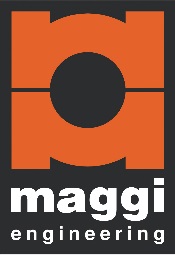 http://www.maggi-technology.com/jsp/shared/live/changeLanguage.jsp?Language=enBeveiligingPANHANShttp://www.panhans.de/index.php/si-tec-sicherheitstechnik 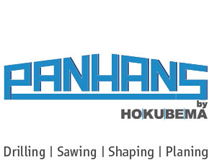 AIGNER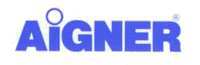 SUVA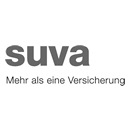 BIMAQ.. http://bimaq.com/index.htm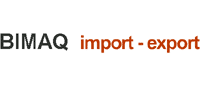 Metaal algemeenOnze merken:MEPhttp://www.mepsaws.it/prodotti_tot/?lang=en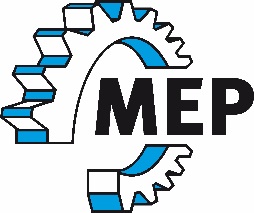 CONTIMAC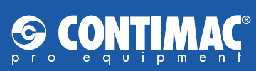 http://www.contimac.be/nl/homeBROWN.. http://www.brown.be/Home/tabid/38/language/nl-BE/Default.aspx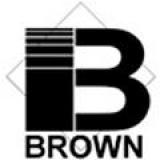 VYNCKIER TOOLShttp://www.vynckier.biz/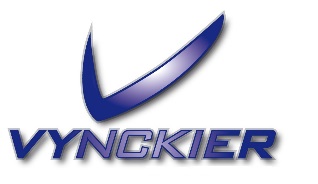 GRAULEhttp://www.graule.de/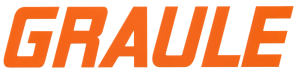 OMGAhttp://www.omga.it/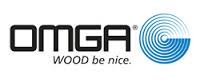 HUVEMAhttp://www.huvema.nl/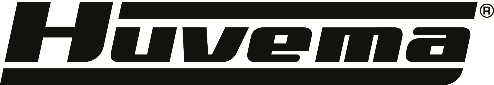 Foto’s..stofafzuigingROBLANDMobiele toestellen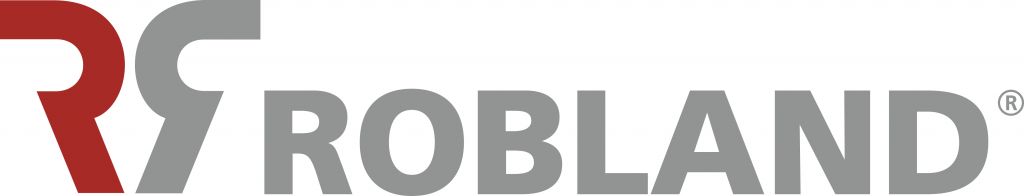 http://www.robland.com/nl/categorie-overzicht?group=21FAGIDAStationaire toestellen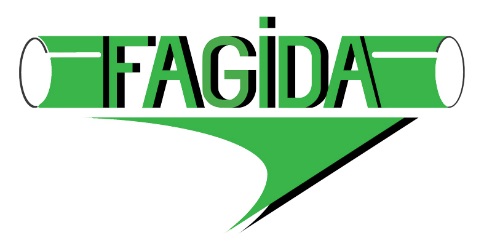 http://www.fagida-env.com/traitement/contenu.php?id_rubrique=36&page_en_cours=2PCKfilterkastenhttp://www.pckbv.eu/FILTERKASTEN.htm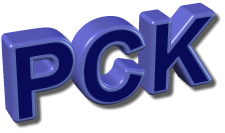 ModestaFilterkastenhttp://www.modesta.nl/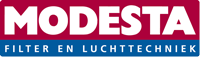 Holtrop&JansmaFilterkastenhttp://www.holtrop-jansma.nl/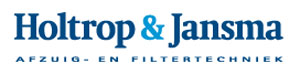 Pettinihttp://www.pettini.it/e-prd-pfjm.html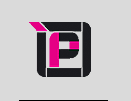 kachelsEWITEHERMhttp://www.ewi-therm.com/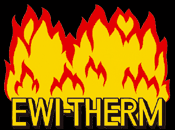 FAGIDAhttp://www.fagida-env.com/traitement/contenu.php?id_rubrique=40&page_en_cours=0....Breker en brikettenpersVOTECShttp://www.votecs.de/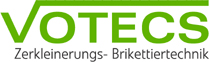 PRODECOhttp://www.prodeco-srl.com/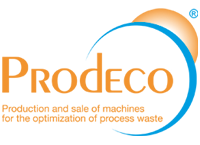 leidingwerkGrote voorraad van leidingwerk voor projecten alsook voor zelfplaatsers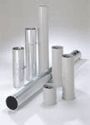 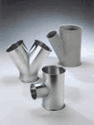 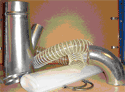 Elektrische gereedschappenHITACHIhttp://www.hitachi-powertools.be/#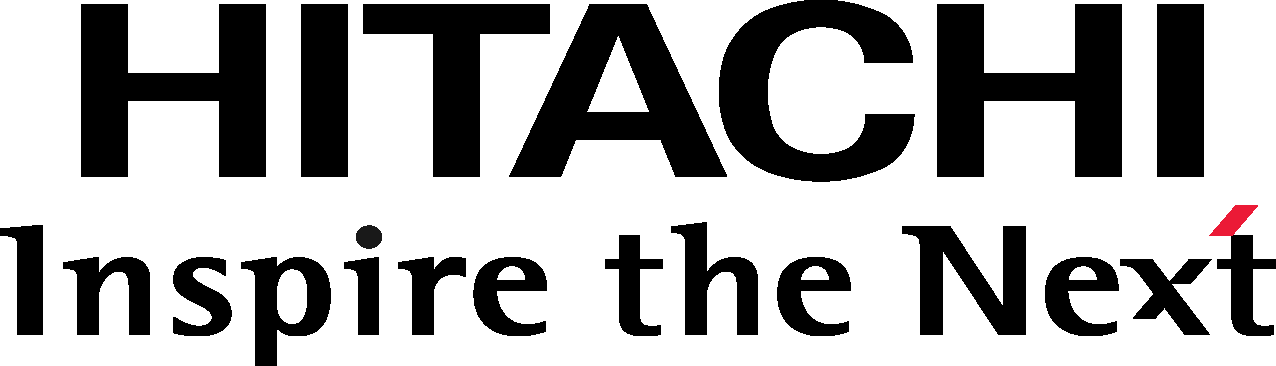 METABOhttp://www.metabo.be/Versie-Nederlands.9384.0.html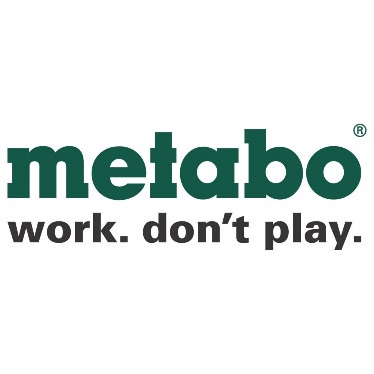 LAMELLO.. http://www.lamello.be/nl/startpagina.html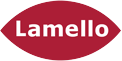 CONTIMAChttp://www.contimac.be/nl/homeFEINhttp://www.fein.be/nl_be/?layerlang=1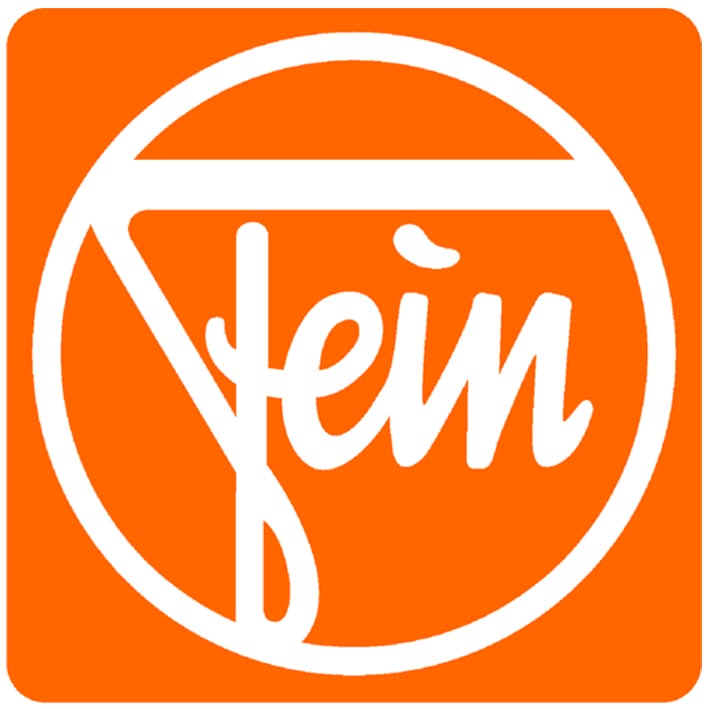 BOSTITCHhttp://nl.stanley-bostitch.be/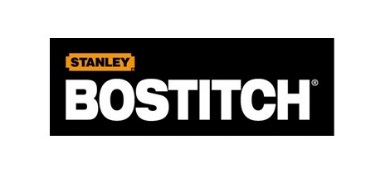 MAKITAhttp://www.makita.be/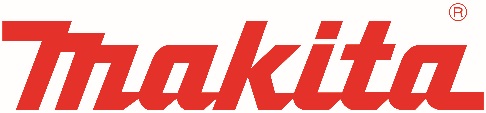 DEWALT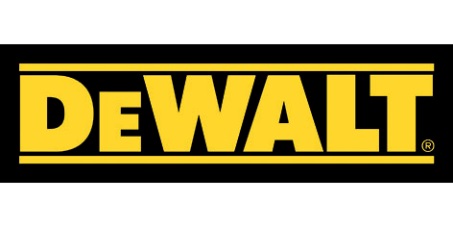 http://www.dewalt.be/FESTOOLhttps://www.festool.be/NL/Pages/index.aspx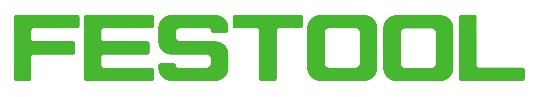 HEGNERhttp://www.hegner-gmbh.com/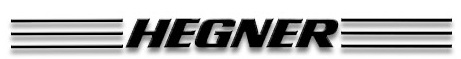 MAFELLhttp://www.mafell.nl/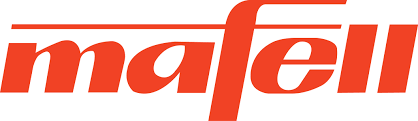 GHIBLIhttp://www.ghibli.be/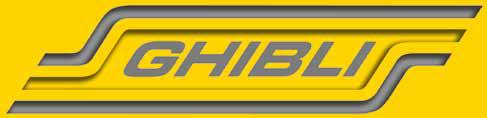 VIRUTEX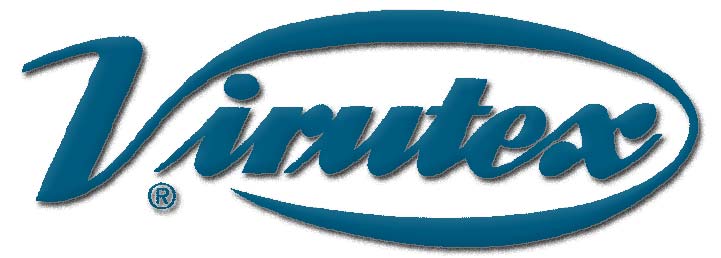 http://www.virutex.es/inici/?lg=enJEThttp://www.jettools.com/eu/en/home/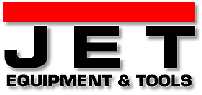 SnijgereedschappenCMThttp://www.garnotec.be/producten/BE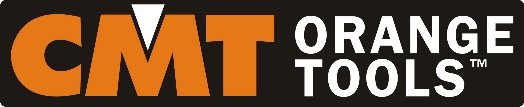 JSOhttp://www.jso.de/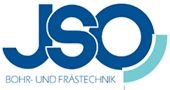 EDN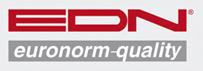 http://www.edn-neuhaus.de/FREZITEhttp://www.frezite.com/en/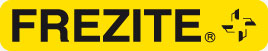 BSPhttp://www.bsppesaro.it/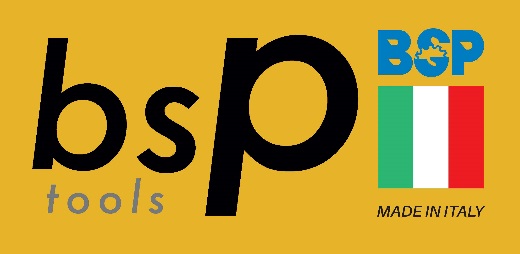 GARNIGAhttp://www.garnigasrl.com/eng/chi_siamo.htm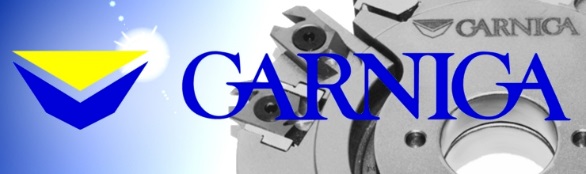 FISCHhttp://www.fisch-tools.com/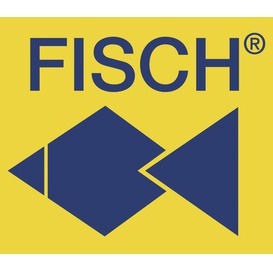 KEIL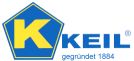 http://www.wilhelmkeil.de/STERNhttp://www.stern-werkzeuge.com/produktion.html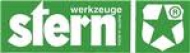 TIGRAhttp://www.tigra.de/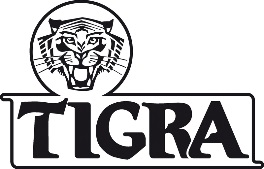 TERSAhttp://www.tersa.at/tersa-wendemesser.php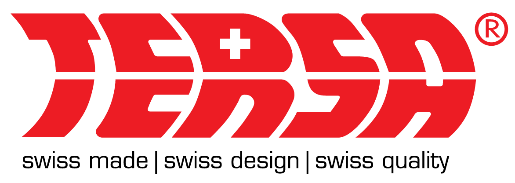 LEMANhttp://www.leman-sa.fr/en/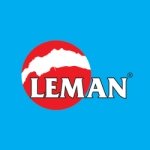 ATEMAGhttp://www.atemag.de/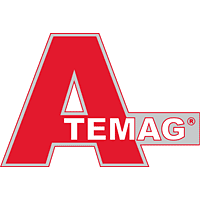 toeleveringLIJMENJOWAThttp://www.jowat.nl/nl/index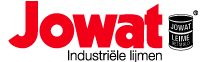 MERCKXhttp://www.merckx.be/nl/home.html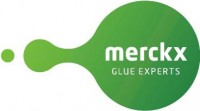 ..RAKOLLhttp://www.hbfuller.com/eimea/products-solutions/brands-and-affiliates/rakoll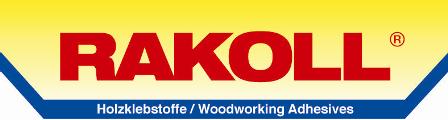 GUPFOLijmopbrengtoestelhttp://www.gupfo.com/#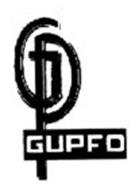 SCHUURBANDENLINNEN / PAPIEREN BANDEN diverse afmetingen op voorraadMaatwerk mogelijk in 5 werkdagenPVC OPVANGZAKKENHOUTEN DREVELSKANTENBANDSPANVIJZEN BESSEYhttp://www.bessey.de/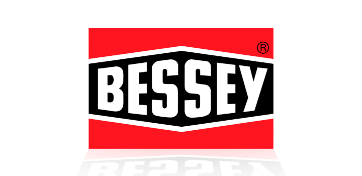 SlijpdienstGoossens-Santens is gespecialiseerd in het slijpen van gereedschappen voor de hout- metaal- en kunststofbewerking. Wij werken met compacte cnc-gestuurde slijpmachines UTMA voor het slijpen van HM-cirkelzaagbladen. Het resultaat van de CNC-gestuurde assen is een hoge precisie aan de geslepen tand gecombineerd met een bijzonder korte slijptijd.  Voor het slijpen van HSS-afkortzagen voor de metaalindustrie beschikken wij over een CNC-gestuurde machine SCHMIDT type TEMPO.Voor elk type gereedschap hebben wij aangepaste slijpmethodes.Ook voor de huis-, tuin- en keukengereedschappen kan u steeds bij ons terecht.SlijpmachinesFoto’s van de machinesServiceOm een totale service aan te bieden maakt onze chauffeur een wekelijkse ronde bij industriële klanten om slijpwerk op te halen en af te leveren. Particulieren kunnen met hun slijpwerk steeds terecht in ons atelier.